JPED-D-22-00015 – Supplementary MaterialSupplemental material 1. Comparison of clinical baseline data [n (%)].Supplemental material 2. Correlation of GP73 and G-CSF with the pathology of pediatric BP.Note: * vs. Type Ⅰ, # vs. Type Ⅱ, @ vs. Type Ⅲ, p < 0.05. 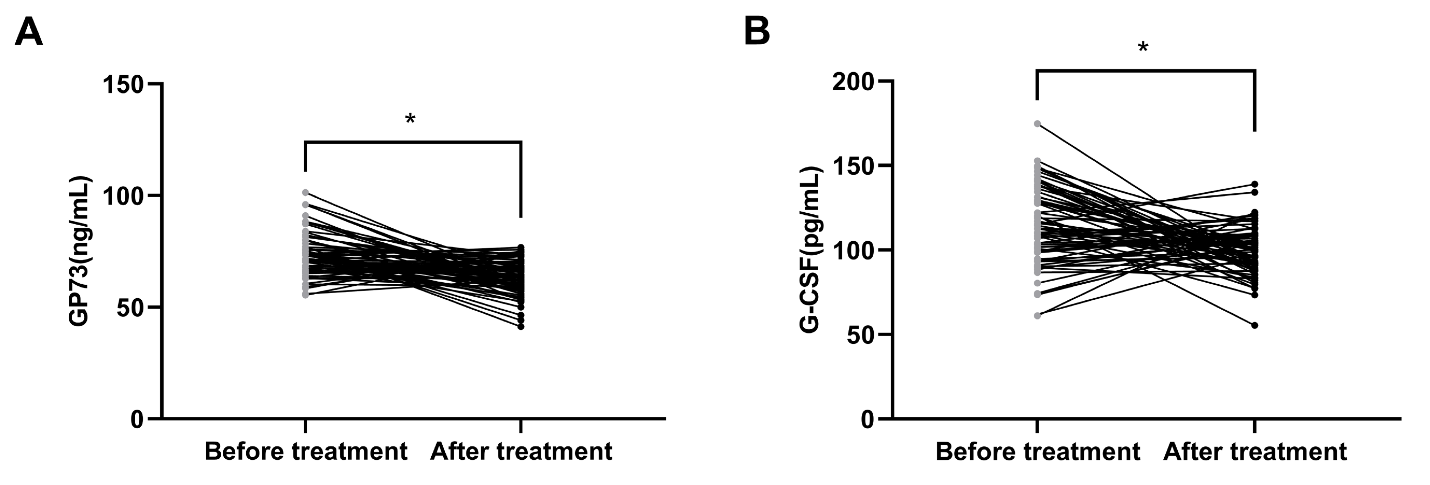 Supplemental material 3. Changes in GP73 and G-CSF before and after treatment. (A) The levels of GP73 in the observation group before and after treatment; * indicates p < 0.05 in comparison with before treatment. (B) The levels of G-CSF in the observation group before and after treatment; * indicates p < 0.05 in comparison with before treatment.Observation groupControl groupt or 2PAge2.2±1.42.1±1.20.4760.635Family history of illness1.3640.243Yes20 (27.79)16 (19.75)No52 (72.22)65 (80.25)Gender0.3270.568boy38 (52.78)39 (48.15)girl34 (47.22)42 (51.85)The way of childbirth0.4250.515cesarean section30 (41.67)38 (46.91)vaginal delivery42 (58.33)43 (53.09)Only child0.2290.632yes24 (33.33)30 (37.04)no48 (66.67)51 (62.96)Living environment0.3630.547city58 (80.56)62 (76.54)countryside14 (19.44)19 (23.46)Nationality1.0060.316Han70 (97.22)76 (93.83)minority2 (2.78)5 (6.17)Course of disease (day)≤742 (58.33)-＞730 (41.67)-PathogenBacterial23 (31.94)-Virus42 (58.33)-Mycoplasma pneumoniae7 (9.72)-X-ray classificationType I15 (20.83)-Type II26 (36.11)-Type III22 (30.56)-Type IV9 (12.50)-ComplicationsYes22 (30.56)-No50 (69.44)-nGP73(ng/mL)t or F/PG-CSF (pg/mL)t or F/PAge0.294/0.7700.003/0.997≤24774.14±10.15114.87±24.91>22573.42±9.36114.89±21.66Family history of illness0.578/0.5650.562/0.576Yes2072.76±10.08116.03±23.76No5274.29±9.80112.44±23.83Course of disease(day)1.319/0.1922.905/0.005≤74272.61±9.60108.34±22.29＞73075.69±10.01124.04±22.83Pathogen0.347/1.0740.796/0.229Bacterial2374.12±9.97114.05±23.96Virus4277.02±9.84116.17±24.55Mycoplasma pneumoniae772.52±9.72109.86±19.15X-ray classification81.100/<0.00112.770/<0.001Type I1563.44±4.4494.80±25.94Type II2669.63±3.70*115.69±16.31*Type III2279.01±5.05*#115.21±19.82*Type IV991.10±6.54*#@145.19±11.90*#@Complications6.477/<0.0013.461/0.009Yes2282.89±8.14129.09±24.97No5069.93±7.68109.41±20.94